ЗАКОН НЕНЕЦКОГО АВТОНОМНОГО ОКРУГАОБ ОСОБЕННОСТЯХ НАЛОГООБЛОЖЕНИЯ ПРИ ПРИМЕНЕНИИ УПРОЩЕННОЙСИСТЕМЫ НАЛОГООБЛОЖЕНИЯ И ПАТЕНТНОЙ СИСТЕМЫ НАЛОГООБЛОЖЕНИЯПринятСобранием депутатовНенецкого автономного округа(Постановление от 5 марта 2015 года N 24-сд)Статья 11. Установить на территории Ненецкого автономного округа налоговую ставку при применении упрощенной системы налогообложения в размере 0 процентов, если иное не установлено пунктами 1.1 и 2.1 статьи 346.20 Налогового кодекса Российской Федерации, для налогоплательщиков - индивидуальных предпринимателей, выбравших объект налогообложения в виде доходов или в виде доходов, уменьшенных на величину расходов, впервые зарегистрированных после вступления в силу настоящего закона и осуществляющих предпринимательскую деятельность в производственной, социальной и (или) научной сферах, а также в сфере бытовых услуг населению.(в ред. законов НАО от 11.06.2019 N 87-ОЗ, от 27.11.2020 N 210-ОЗ)Право на применение налоговой ставки, установленной в абзаце первом настоящей части, имеют индивидуальные предприниматели, осуществляющие виды предпринимательской деятельности, указанные в Приложении 1 к настоящему закону.(часть 1 в ред. закона НАО от 08.02.2018 N 367-ОЗ)2. Налогоплательщики, указанные в части 1 настоящей статьи, вправе применять налоговую ставку в размере 0 процентов со дня их государственной регистрации в качестве индивидуальных предпринимателей непрерывно в течение двух налоговых периодов.По итогам налогового периода доля доходов от реализации товаров (работ, услуг) при осуществлении видов предпринимательской деятельности, в отношении которых применялась налоговая ставка в размере 0 процентов, в общем объеме доходов от реализации товаров (работ, услуг) должна быть не менее 70 процентов.Статья 1.1(введена законом НАО от 11.06.2019 N 87-ОЗ)Установить налоговую ставку при применении упрощенной системы налогообложения для налогоплательщиков, являющихся субъектами малого и среднего предпринимательства и зарегистрированных на территории Ненецкого автономного округа, для некоммерческих организаций, зарегистрированных на территории Ненецкого автономного округа:выбравших в качестве объекта налогообложения доходы, уменьшенные на величину расходов, - в размере 5 процентов;выбравших в качестве объекта налогообложения доходы, - в размере 1 процента.Статья 21. Установить на территории Ненецкого автономного округа налоговую ставку при применении патентной системы налогообложения в размере 0 процентов для налогоплательщиков - индивидуальных предпринимателей, впервые зарегистрированных после вступления в силу настоящего закона и осуществляющих предпринимательскую деятельность в производственной, социальной сферах, а также в сфере бытовых услуг населению.Право на применение налоговой ставки, установленной в абзаце первом настоящей части, имеют индивидуальные предприниматели, осуществляющие виды предпринимательской деятельности, указанные в Приложении 2 к настоящему закону.(часть 1 в ред. закона НАО от 08.02.2018 N 367-ОЗ)2. Индивидуальные предприниматели, указанные в части 1 настоящей статьи, вправе применять налоговую ставку в размере 0 процентов со дня их государственной регистрации в качестве индивидуального предпринимателя непрерывно не более двух налоговых периодов в пределах двух календарных лет.Статья 3(в ред. закона НАО от 11.06.2019 N 87-ОЗ)Настоящий закон вступает в силу со дня его официального опубликования, за исключением статьи 1.1, которая вступает в силу с 1 января 2020 года.Статьи 1 и 2 настоящего закона действуют до 1 января 2024 года.(в ред. Закона НАО от 27.11.2020 N 210-ОЗ)ГубернаторНенецкого автономного округаИ.В.КОШИНПредседатель Собрания депутатовНенецкого автономного округаА.В.МЯНДИНг. Нарьян-Мар13 марта 2015 годаN 55-ОЗПриложение 1к закону Ненецкого автономного округаот 13.03.2015 N 55-ОЗ"Об особенностях налогообложенияпри применении упрощеннойсистемы налогообложения и патентнойсистемы налогообложения"ВИДЫПРЕДПРИНИМАТЕЛЬСКОЙ ДЕЯТЕЛЬНОСТИ, В ОТНОШЕНИИ КОТОРЫХУСТАНАВЛИВАЕТСЯ НАЛОГОВАЯ СТАВКА В РАЗМЕРЕ 0 ПРОЦЕНТОВПРИ ПРИМЕНЕНИИ УПРОЩЕННОЙ СИСТЕМЫ НАЛОГООБЛОЖЕНИЯВ НЕНЕЦКОМ АВТОНОМНОМ ОКРУГЕПриложение 2к закону Ненецкого автономного округаот 13.03.2015 N 55-ОЗ"Об особенностях налогообложенияпри применении упрощеннойсистемы налогообложения и патентнойсистемы налогообложения"ВИДЫПРЕДПРИНИМАТЕЛЬСКОЙ ДЕЯТЕЛЬНОСТИ, В ОТНОШЕНИИ КОТОРЫХУСТАНАВЛИВАЕТСЯ НАЛОГОВАЯ СТАВКА В РАЗМЕРЕ 0 ПРОЦЕНТОВПРИ ПРИМЕНЕНИИ ПАТЕНТНОЙ СИСТЕМЫ НАЛОГООБЛОЖЕНИЯВ НЕНЕЦКОМ АВТОНОМНОМ ОКРУГЕ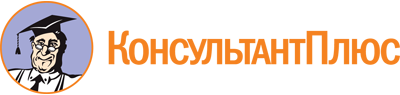 Закон НАО от 13.03.2015 N 55-ОЗ
(ред. от 24.12.2020)
"Об особенностях налогообложения при применении упрощенной системы налогообложения и патентной системы налогообложения"
(принят Собранием депутатов НАО 05.03.2015)
(с изм. и доп., вступающими в силу с 01.01.2021)Документ предоставлен КонсультантПлюс

www.consultant.ru

Дата сохранения: 27.01.2021
 13 марта 2015 годаN 55-ОЗСписок изменяющих документов(в ред. законов НАО от 26.11.2015 N 154-ОЗ, от 08.02.2018 N 367-ОЗ,от 11.06.2019 N 87-ОЗ, от 27.11.2020 N 210-ОЗ, от 24.12.2020 N 228-ОЗ)Статья 1 действует до 1 января 2024 года (абзац второй статьи 3 данного закона).Статья 2 действует до 1 января 2024 года (абзац второй статьи 3 данного закона).Законом НАО от 08.02.2018 N 367-ОЗ в часть 1 статьи 2 внесены изменения, которые действуют до 1 января 2021 года.Приложение 1, введенное законом НАО от 08.02.2018 N 367-ОЗ, действует до 1 января 2021 года.Список изменяющих документов(введены законом НАО от 08.02.2018 N 367-ОЗ)N п/пНаименование вида предпринимательской деятельностиКод по Общероссийскому классификатору видов экономической деятельности ОК 029-2014Производственная сфераПроизводственная сфераПроизводственная сфера1Сельское, лесное хозяйство, охота, рыболовство и рыбоводствоРаздел А2Обрабатывающие производстваРаздел CСоциальная сфераСоциальная сфераСоциальная сфера3Деятельность гостиниц и прочих мест для временного проживанияподкласс 55.1 раздела I4Деятельность по предоставлению мест для краткосрочного проживанияподкласс 55.2 раздела I5Деятельность туристических агентств и прочих организаций, предоставляющих услуги в сфере туризмакласс 79 раздела N6ОбразованиеРаздел P7Общая врачебная практикагруппа 86.21 раздела Q8Специальная врачебная практикагруппа 86.22 раздела Q9Деятельность по уходу с обеспечением проживаниякласс 87 раздела Q10Предоставление социальных услуг без обеспечения проживаниякласс 88 раздела Q11Деятельность библиотек, архивов, музеев и прочих объектов культурыкласс 91 раздела R12Деятельность спортивных объектовгруппа 93.11 раздела R13Деятельность спортивных клубовгруппа 93.12 раздела R14Деятельность фитнес-центровгруппа 93.13 раздела R15Деятельность физкультурно-оздоровительнаягруппа 96.04 раздела SНаучная сфераНаучная сфераНаучная сфера16Разработка компьютерного программного обеспечения, консультационные услуги в данной области и другие сопутствующие услугикласс 62 раздела J17Деятельность в области информационных технологийкласс 63 раздела J18Научные исследования и разработкикласс 72 раздела MБытовые услуги населениюБытовые услуги населениюБытовые услуги населению19Деятельности в сфере бытовых услуг населениюПеречень кодов видов деятельности в соответствии с Общероссийским классификатором видов экономической деятельности, относящихся к бытовым услугам, определенный распоряжением Правительства Российской Федерации от 24 ноября 2016 года N 2496-рСписок изменяющих документов(в ред. закона НАО от 24.12.2020 N 228-ОЗ)N п/пНаименование вида предпринимательской деятельности в соответствии с Общероссийским классификатором видов экономической деятельности ОК 029-2014Код в соответствии с Общероссийским классификатором видов экономической деятельности ОК 029-2014Производственная сфераПроизводственная сфераПроизводственная сфера1.Предоставление услуг в области растениеводствагруппа 01.61 раздела A1.Охота, отлов и отстрел диких животных, включая предоставление услуг в этих областяхподкласс 01.7 раздела A1.Сбор и заготовка пищевых лесных ресурсов, недревесных лесных ресурсов и лекарственных растенийподкласс 02.3 раздела А1.Переработка и консервирование мясагруппа 10.11 раздела С1.Производство продукции из мяса убойных животных и мяса птицыгруппа 10.13 раздела С1.Переработка и консервирование картофелягруппа 10.31 раздела С1.Прочие виды переработки и консервирования фруктов и овощейгруппа 10.39 раздела С1.Производство масел и жировгруппа 10.41 раздела С1.Производство продуктов мукомольной и крупяной промышленностигруппа 10.61 раздела С1.Подготовка и прядение текстильных волоконподкласс 13.1 раздела С1.Производство одежды из кожигруппа 14.11 раздела С1.Производство меховых изделийподкласс 14.2 раздела С1.Дубление и выделка кожи, выделка и крашение мехагруппа 15.11 раздела С1.Производство обувиподкласс 15.2 раздела С1.Производство деревянной тарыгруппа 16.24 раздела С1.Производство машин и оборудования для сельского и лесного хозяйстваподкласс 28.3 раздела С1.Обработка металлов и нанесение покрытий на металлыгруппа 25.61 раздела С1.Строительство кораблей, судов и плавучих конструкцийгруппа 30.11 раздела С1.Ремонт и техническое обслуживание судов и лодокгруппа 33.15 раздела С1.Ремонт прочих бытовых изделий и предметов личного пользования, не вошедших в другие группировкиподгруппа 95.29.9 раздела S1.Ремонт спортивного и туристского оборудованияподгруппа 95.29.2 раздела S1.Производство прочих деревянных изделий; производство изделий из пробки, соломки и материалов для плетениягруппа 16.29 раздела С1.Прочие виды полиграфической деятельностигруппа 18.12 раздела С1.Деятельность брошюровочно-переплетная и отделочная и сопутствующие услугигруппа 18.14 раздела С1.Ремонт бытовых приборов, домашнего и садового инвентарягруппа 95.22 раздела S1.Ремонт часовподгруппа 95.25.1 раздела S1.Ремонт игрушек и подобных им изделийподгруппа 95.29.3 раздела S1.Услуги по вспашке огородов, распиловке дров по индивидуальному заказу населениягруппа 96.09 раздела S1.Граверные работы по металлу, стеклу, фарфору, дереву, керамике, кроме ювелирных изделий по индивидуальному заказу населениягруппа 96.09 раздела S1.Услуги по ремонту и изготовлению гончарных изделий по индивидуальному заказу населениягруппа 96.09 раздела S1.Виды издательской деятельности прочиегруппа 58.19 раздела J1.Сборка и ремонт очков в специализированных магазинахвид 47.78.22 раздела G2.Производство изделий народных художественных промысловподгруппа 32.99.8 раздела CСоциальная сфераСоциальная сфераСоциальная сфера3.Образование дополнительное детей и взрослых прочее, не включенное в другие группировкиподгруппа 85.41.9 раздела P4.Предоставление услуг по дневному уходу за детьмигруппа 88.91 раздела Q4.Предоставление социальных услуг без обеспечения проживания престарелым и инвалидамподкласс 88.1 раздела Q5.Деятельность в области спорта прочаягруппа 93.19 раздела R6.Торговля розничная лекарственными средствами в специализированных магазинах (аптеках)группа 47.73 раздела G6.Общая врачебная практикагруппа 86.21 раздела Q6.Специальная врачебная практикагруппа 86.22 раздела Q7.Деятельность по предоставлению экскурсионных туристических услугподгруппа 79.90.2 раздела N8.Организация похорон и предоставление связанных с ними услуггруппа 96.03 раздела S9.Деятельность по письменному и устному переводуподкласс 74.3 раздела M10.Деятельность по уходу за престарелыми и инвалидами с обеспечением проживанияподкласс 87.3 раздела Q10.Предоставление социальных услуг без обеспечения проживания престарелым и инвалидамподкласс 88.1 раздела QБытовые услуги населениюБытовые услуги населениюБытовые услуги населению11.Деятельность по чистке и уборке жилых зданий и нежилых помещений прочаягруппа 81.22 раздела N11.Деятельность домашних хозяйств как работодателей; недифференцированная деятельность частных домашних хозяйств по производству товаров и оказанию услуг для собственного потребленияраздел T12.Ремонт компьютеров и коммуникационного оборудованияподкласс 95.1 раздела S